Third Grade News From Sister Noel’s Class (Nov. 26-30)sr.noel@sjb-school.org,  http://grade3-sjbschool.weebly.comThird Grade News From Sister Noel’s Class (Nov. 26-30)sr.noel@sjb-school.org,  http://grade3-sjbschool.weebly.comThird Grade News From Sister Noel’s Class (Nov. 26-30)sr.noel@sjb-school.org,  http://grade3-sjbschool.weebly.comThis week we will be learning: Language Arts-reading a biography lesson “Young Thomas Edison”  Key skills-main ideas &details; summarizeGrammar & Writing	-  pronouns  - concrete poem/storyHandwriting: cursive letters (p.79 – 83)Give thanks to the Lord, for he is good; his love endures forever. (Psalm 118:1)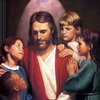          Dates to Remember Nov. 28 – Class Mass, show & TellNov.30 – “Book It” form due Nov.30 – Library BOOK IT: Required Reading goal for November is 250 minutes. For Super Reader Award read 500+ minutes.     Vocabulary &Spelling: Lesson 10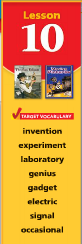 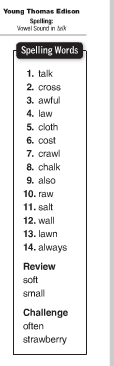 Spelling test:  Lesson  10 on Monday, Nov. 26Assignments:Read : “Young Thomas Edison” P. 322 - 349Extra credit - Text P. 350 – 353 ( For  those who are not done yet )Reading: Unit 2 test (Lessons 6-10)Math  Unit 2- review  Lessons 4-7Unit 3Multiplication Concepts and Facts  - connect addition and multiplication - multiply with 2, 3 & 5 Give thanks to the Lord, for he is good; his love endures forever. (Psalm 118:1)         Dates to Remember Nov. 28 – Class Mass, show & TellNov.30 – “Book It” form due Nov.30 – Library BOOK IT: Required Reading goal for November is 250 minutes. For Super Reader Award read 500+ minutes.     Vocabulary &Spelling: Lesson 10Spelling test:  Lesson  10 on Monday, Nov. 26Assignments:Read : “Young Thomas Edison” P. 322 - 349Extra credit - Text P. 350 – 353 ( For  those who are not done yet )Reading: Unit 2 test (Lessons 6-10)Science  Living things in EcosystemsWeekly ReaderGive thanks to the Lord, for he is good; his love endures forever. (Psalm 118:1)         Dates to Remember Nov. 28 – Class Mass, show & TellNov.30 – “Book It” form due Nov.30 – Library BOOK IT: Required Reading goal for November is 250 minutes. For Super Reader Award read 500+ minutes.     Vocabulary &Spelling: Lesson 10Spelling test:  Lesson  10 on Monday, Nov. 26Assignments:Read : “Young Thomas Edison” P. 322 - 349Extra credit - Text P. 350 – 353 ( For  those who are not done yet )Reading: Unit 2 test (Lessons 6-10)Social Studies Unit 3: Communities Over Time  (Text p. 145 -232)Map and Globe skillsGive thanks to the Lord, for he is good; his love endures forever. (Psalm 118:1)         Dates to Remember Nov. 28 – Class Mass, show & TellNov.30 – “Book It” form due Nov.30 – Library BOOK IT: Required Reading goal for November is 250 minutes. For Super Reader Award read 500+ minutes.     Vocabulary &Spelling: Lesson 10Spelling test:  Lesson  10 on Monday, Nov. 26Assignments:Read : “Young Thomas Edison” P. 322 - 349Extra credit - Text P. 350 – 353 ( For  those who are not done yet )Reading: Unit 2 test (Lessons 6-10)Religion-explore the meaning of the Great Commandment-understand that Jesus teaches the Good news with authority of God ( Chapter 7)- study Scripture Verses- saint of the week – Louise de Marillac  - saint of the month – Padre Pio-virtue - humilityGive thanks to the Lord, for he is good; his love endures forever. (Psalm 118:1)         Dates to Remember Nov. 28 – Class Mass, show & TellNov.30 – “Book It” form due Nov.30 – Library BOOK IT: Required Reading goal for November is 250 minutes. For Super Reader Award read 500+ minutes.     Vocabulary &Spelling: Lesson 10Spelling test:  Lesson  10 on Monday, Nov. 26Assignments:Read : “Young Thomas Edison” P. 322 - 349Extra credit - Text P. 350 – 353 ( For  those who are not done yet )Reading: Unit 2 test (Lessons 6-10)